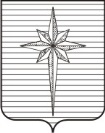 Дума ЗАТО ЗвёздныйРЕШЕНИЕ00.09.2017										                 № 000О рассмотрении заключения Контрольной комиссии ЗАТО Звёздный по итогам проверки эффективного использования средств бюджета  муниципальной программы «Обеспечение жильём граждан ЗАТО Звёздный» в 2016 годуРассмотрев заключение Контрольной комиссии ЗАТО Звёздный по итогам проверки эффективного использования средств бюджета  муниципальной программы«Обеспечение жильём граждан ЗАТО Звёздный» в 2016 году (далее – Заключение) Дума ЗАТО Звёздный РЕШИЛА:		1. Заключение принять к сведению (Приложение).2. Настоящее решение вступает в силу со дня принятия.Глава ЗАТО Звёздный – председатель Думы ЗАТО Звёздный					    И.А. ОбодоваПриложениеЗаключение по итогам проверки эффективного использования средств бюджета  муниципальной программы«Обеспечение жильём гражданЗАТО Звёздный» в 2016 годуВ соответствии с планом работы на 2017 год Контрольной комиссией ЗАТО Звёздный проведена проверка эффективного использования средств бюджета  муниципальной программы «Обеспечение жильём граждан ЗАТО Звёздный» в 2016 году.Для создания оптимальной среды жизнедеятельности, обеспечение гражданЗАТО Звёздный реализуются ряд муниципальных программ.В 2016 году, в соответствии с требованиями Бюджетного  кодекса Российской Федерации,бюджет ЗАТО Звёздный сформирован в программной структуре. Функционирование муниципальных программ определено Порядком принятия решений о разработке, формировании и реализации муниципальных программ.  Утверждён Порядок постановлением администрации ЗАТО Звёздный от 15.10.2010г. № 700 «Об утверждении Порядка принятия решений о разработке, формировании и реализации муниципальных программ ЗАТО Звёздный».  В проверяемый период муниципальная программа «Обеспечение жильём гражданЗАТО Звёздный» утверждена постановлением администрации ЗАТО Звёздный от 27.12.2013г. № 1221Муниципальной программой предусмотрено реализация трёх подпрограмм:- Обеспечение жильём молодых семей;- Переселение граждан, утративших связь с ЗАТО Звёздный;- Предоставление жилых помещений муниципального жилищного фонда ЗАТО Звёздный.Реализация Муниципальной программы предусмотрена в течении 3-х лет, в период 2014 – 2016 годы.   Объём финансирования расходов Муниципальной программы предусмотрен в сумме 31107,0тыс.руб., в том числе по годам периода:- 2014 год – 10869,0тыс.руб.- 2015 год – 10 869,0тыс.руб.- 2016 год – 9 369,0тыс.руб.ЦельюМуниципальной программы является:- создание системы муниципальной поддержки решения жилищной проблемы семей в ЗАТО Звёздный;- привлечение средств федерального, краевого бюджета для обеспечения жильём семей в ЗАТО Звёздный;- создание условий для улучшения демографической ситуации, снижение уровня социальной напряжённости в ЗАТО Звёздный, а также устойчивого развития городского округа ЗАТО Звёздный.Задачами Муниципальной программы предусмотрено:- оценка реальных потребностей семей в улучшении жилищных условий на территории ЗАТО Звёздный;- разработка и внедрение механизмов обеспечения жильём семей в ЗАТО Звёздный;- разработка и реализация способов бюджетной, внебюджетной и организационной поддержки семей при решении жилищных проблем.   9. Решением Думы ЗАТО Звёздный от г. № 111 «О бюджете ЗАТО Звёздный Пермского края на 2016 год» для реализации мероприятий муниципальной программы «Обеспечение жильём граждан ЗАТО Звёздный»подпрограммы «Обеспечение жильём молодых семей» объём средств утверждён в сумме  6 132,568тыс.руб., в том числе:- средства федерального бюджета – 1 853,527тыс.руб.;- средства краевого бюджета           - 2 617,428тыс.руб.;- средства местного бюджета          - 1 661,613тыс.руб.10. Кассовые расходы в части реализации мероприятий подпрограммы составили  4 992,479тыс.руб. или 81,41% от предусмотренных расходов.  По видам источников поступлениясредств расходы составили:- средства федерального бюджета – 1 489,812тыс.руб. или 80,38% от плановых назначений (объём финансирования – 1 853,527тыс.руб.);- средства краевого бюджета - 2 080,899тыс.руб. или 79,50% от плановых назначений(объём финансирования – 2 617,428тыс.руб.);;- средства местного бюджета     - 1 421,768тыс.руб. или 85,56% от плановых назначений (объём финансирования – 1 661,613тыс.руб.).11.   В проверяемый период количество молодых семей состоящих на учёте на получение социальной выплаты для приобретения жилого помещения составило:- на 01.01.2016г. – 17 семей- на 01.01.2017г. – 15 семей12. Реализация подпрограммы «Переселение граждан, утративших связь с ЗАТО Звёздный»13. В рамках реализации муниципальной программы «Обеспечение жильём граждан ЗАТО Звёздный» предусмотрены мероприятия подпрограмм:- Переселение граждан, утративших связь с ЗАТО Звёздный;- Предоставление жилых помещений муниципального жилищного фонда ЗАТО Звёздный.14.Цели подпрограммы:выполнение государственных обязательств по обеспечению жильём категорий граждан, подлежащих переселению из ЗАТО Звёздный;создание условий для улучшения демографической ситуации, снижения уровня социальной напряжённости в ЗАТО Звёздный, а также устойчивого развития городского округа ЗАТО Звёздный.15. Задачи подпрограммы:обеспечение жильём категорий граждан, подлежащих переселению из ЗАТО Звёздный, посредством качественного и своевременного проведения мероприятий по реализации механизма оказания государственной поддержки путём выдачи государственных жилищных сертификатов, удостоверяющих право на получение за счёт средств федерального бюджета социальной выплаты для приобретения жилого помещения за границами закрытого административно-территориального образования.16. Количество граждан, подлежащих переселению из ЗАТО Звёздный и состоящих на учёте в проверяемом периоде:на 01.01.2016г. – 389 семей;на 01.01.2017г. – 370 семей.17. В 2016 году количество граждан, подлежащих переселению из ЗАТО Звёздный и обеспеченных жильём составило 3 семьи (16 человек).18. В соответствии с Графиком выпуска и распределения государственных жилищных сертификатов на 2016 год ЗАТО Звёздный выделены средства федерального бюджета в размере 10456,704тыс.руб. Выданы государственные жилищные сертификаты на всю сумму, реализовано в 2016 году 2 сертификата на сумму 7777,728тыс.руб. 19.Реализация мероприятий подпрограммы «Предоставление жилых помещений муниципального жилищного фонда ЗАТО Звёздный» 20. Цель подпрограммы - создание системы мер, направленных на улучшение жилищных условий жителей ЗАТО Звёздный.21. Задачи подпрограммы:оказание мер социальной поддержки в решении жилищной проблемы жителям ЗАТО Звёздный.обеспечение привлекательности работы в бюджетной сфере путём предоставления служебных жилых помещений категориям граждан, установленным решением Думы ЗАТО Звёздный.рациональное и эффективное использование жилых помещений муниципального жилищного фонда ЗАТО Звёздный.        Расходы для реализации мероприятий подпрограммы «Предоставление жилых помещений муниципального жилищного фонда ЗАТО Звёздный» бюджетом ЗАТО Звёздный не предусмотрены.22. Проверкой эффективного использования средств бюджета муниципальной программы «Обеспечение жильём граждан ЗАТО Звёздный» в 2016 году нарушений не установлено.Председатель Контрольной комиссии                                        Рожкова Г.А.ЗАТО Звездный